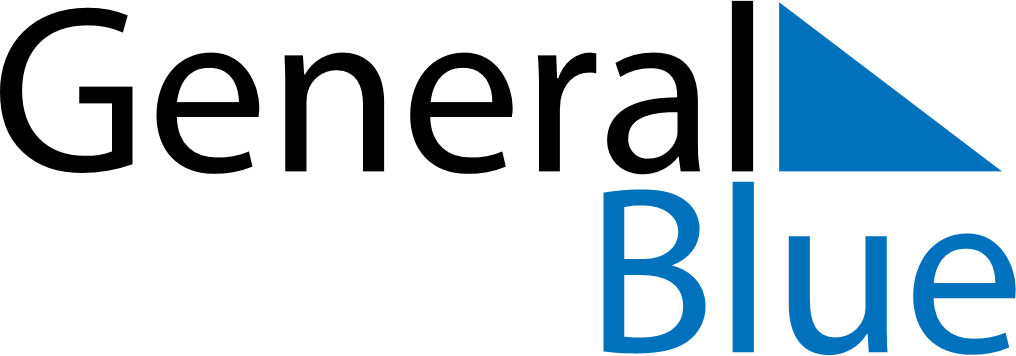 April 2020April 2020April 2020April 2020SerbiaSerbiaSerbiaSundayMondayTuesdayWednesdayThursdayFridayFridaySaturday1233456789101011Good FridayGood Friday1213141516171718Easter SundayEaster MondayOrthodox Good FridayOrthodox Good Friday1920212223242425Orthodox EasterOrthodox Easter MondayHolocaust Remembrance Day2627282930